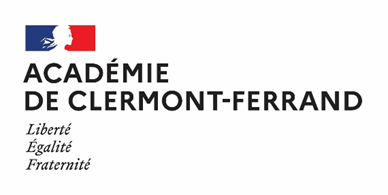                   Recrutement de Conseillers en Formation continue            ANNÉE SCOLAIRE 2023-2024      ANNEXE           Dossier de candidatureCe dossier comprend : Une fiche de candidature (à remplir par le candidat), Une fiche portant l’avis de l’autorité compétente (pour les personnels titulaires et contractuels
       de l’Éducation nationale), Un curriculum vitae, Une lettre de motivationL’ensemble de ce dossier est à retourner par voie électronique au plus tard le 15/03/2023 à l’adresse suivante : drafpic-clermont-recrutement@ac-clermont.frTout dossier incomplet ou reçu hors délai ne pourra être retenu.Je soussigné(e) déclare être candidat(e) aux fonctions de CFC :PERSONNELS TITULAIRES OU CONTRACTUELS DE LA FONCTION PUBLIQUECANDIDATURES EXTÉRIEURES A LA FONCTION PUBLIQUEPOUR TOUTE CANDIDATUREA			, le 	Signature,Comment avez-vous eu connaissance de cet appel à candidatures ? (plusieurs réponses possibles)  NOM : 	Prénoms :Fonction actuelle : Etablissement, Service ... :RECRUTEMENT DE CONSEILLERS ENFORMATION CONTINUEANNÉE 2023-20241 - Fiche de candidature NOM – Prénom(s) :  Date de naissance :                                   Nationalité : Adresse personnelle : Téléphone (fixe et portable) : Mail : DiplômesTitres ou diplômes détenus à ce jour :Niveau du titre ou diplôme le plus élevé : Bac + 3          Bac + 4         Bac + 5 et plus Fonction publique d’État        Fonction publique territoriale        Fonction publique hospitalière Fonction actuelle :Etablissement d’exercice (adresse complète et numéro de tél.) :Situation administrative : Titulaire 	Non titulaire Catégorie hiérarchique :Corps :Grade :Échelon :Ancienneté dans l’échelon :Discipline(s) enseignée(s) pour les personnels enseignants :Êtes-vous actuellement : Salarié(e) CDD    Salarié(e) CDI    Demandeur d’emploi    Autre situation  (merci de préciser)Fonction actuelle ou dernière fonction occupée :Nom et Adresse de l’employeur :Avez-vous une expérience en formation professionnelle ? :          OUI          NON Si OUI, merci de préciser :Avez-vous assisté à une réunion d’information ? OUI          NON Si OUI, laquelle :Êtes-vous actuellement dans une situation particulière (congé formation, congé parental, détachement, disponibilité, …) :          OUI          NON Si OUI, merci de préciser :Avez-vous déjà candidaté aux fonctions de CFC dans l’académie de Clermont-Ferrand ?                                                                OUI          NON Si OUI pour quelle(s) année(s) scolaire(s) :Êtes-vous actuellement candidat(e) aux fonctions de CFC dans d’autres académies ?                                                                OUI          NON Si OUI la(les)quelle(s) :Êtes-vous candidat(e) à une autre fonction, à une mutation :          OUI          NON Si OUI laquelle :GRETA auprès desquels vous postulez (indiquer dans la case le numéro d’ordre préférentiel) :Annonce APEC                                 Annonce Pôle Emploi            Réseaux sociaux                         Préciser lesquels :        Information interne employeurGRETA                                               Information par collègues ou relations                             Information par un établissement scolaire (affichage…)                  Site web académie de Clermont-Ferrand                                      Site web du réseau des GRETA                                     Autre (préciser) :RECRUTEMENT DE CONSEILLERS ENFORMATION CONTINUEANNÉE 2023-20242 - Avis de l’AutoritÉ compÉtente(pour les personnels titulaires et contractuels de l’Éducation nationale)OUINONNe peut se prononcer1 – Connaissance de la formation professionnelle et de ses évolutions2 – Intérêt porté au contexte socio-économique3 – Capacité à :participer à une équipe de travailanimer des groupesconduire ou participer à des projets innovants4 – Capacité à :  s’exprimer en publics’organiserproduire des documents, des écrits5 –  Aptitudes relationnelles Aptitudes à la négociation6 – Capacité à s’informer en matière règlementaire, administrative et organisationnelleAvis général sur la candidature Remarque et avis du chef d’établissement, de service... ou de l’IEN pour les enseignants du 1er degré :Avis : 	Défavorable :   	Favorable :  		Très favorable :  	A                                                        , le 	Signature, (pour les IEN préciser nom et adresse)